Градска управа за инфраструктуру и развој  Града Ужица објављујеОБАВЕШТЕЊЕ О ДОДЕЛИ УГОВОРА
Наручилац: Град Ужице, Градска управа за инфраструктуру и развојАдреса: Димитрија Туцовића 52, УжицеВрста јавног наручиоца: орган јединице локалне самоуправеПредмет набавке: Израда и уградња заштитне ограде за пешакеВрста предмета набавке: радовиИнтернет страница наручиоца: www.uzice.rs Процењена вредност јавне набавке: 1.208.333,00 динара без ПДВ-аУговорена вредност јавне набавке:  999.500,00 динара без ПДВ-а                                                             1.199.400,00 динара са ПДВ-омКритеријум за доделу уговора: уговор се додељује економски најповољнијој понуди која се одређује на основу критеријума цене.Број примљених понуда:4 (четири) понудеДатум доношења одлуке о додели уговора: 18.07.2023. годинеДатум закључења уговора:  27.07.2023. годинеОсновни подаци о добављачу:  Привредно друштво Занатска задруга «ЦМП» Ужице, ул. Љубе Стојановића бр.3 , кога заступа Славка Ковачевић, ПИБ:101781839; 07281587Лица за контакт: Славиша Пројевић, slavisa.projevic@uzice.rs 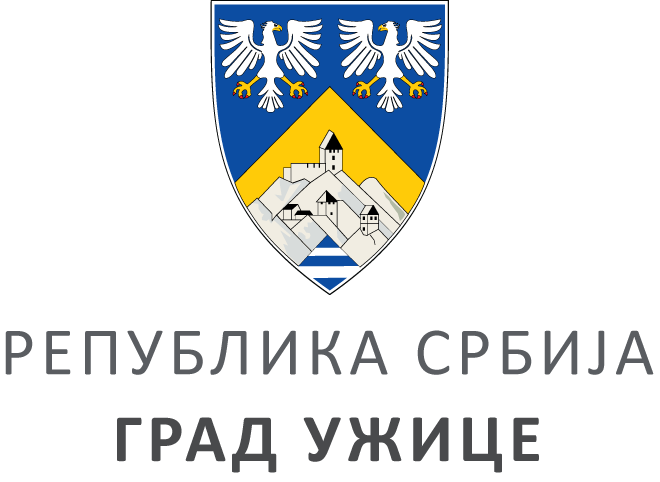 ГРАДСКА УПРАВА ЗА ИНФРАСТРУКТУРУ И РАЗВОЈГРАДСКА УПРАВА ЗА ИНФРАСТРУКТУРУ И РАЗВОЈГРАДСКА УПРАВА ЗА ИНФРАСТРУКТУРУ И РАЗВОЈГРАДСКА УПРАВА ЗА ИНФРАСТРУКТУРУ И РАЗВОЈVIII ББрој: 404-160/2023ББрој: 404-160/2023Датум:Датум:02.08.2023. године